Voorwaarden en engagementen		Dienst Wonen (Gent knapt op)
Dienst Milieu en Klimaat en VZW REGent (de Energiecentrale)Stad Gent biedt met de Energiecentrale (vzw REGent en Dienst Milieu en Klimaat) gratis renovatiebegeleiding aan om het Gentenaars heel eenvoudig maken om energiezuinig en kwaliteitsvol te renoveren. De Energiecentrale hielp reeds duizenden gezinnen bij hun renovatie, en zal het aantal renovaties blijven stimuleren.De mogelijkheid wordt geboden om zich kandidaat te stellen als architect voor renovatieprojecten van inwoners van de Stad Gent, ook in het kader van het project Gent knapt op. Hiervoor wordt gezocht naar architecten en aannemers (zie ook www.stad.gent/aannemers). Gentenaars in begeleiding zijn vrij om hun architect te kiezen. De begeleiders van Stad Gent kunnen hen aanbieden hiervoor gebruik te maken van de architectenlijst die we met deze oproep aanleggen.Wanneer je als architect kandidaat bent wordt verwacht dat je aan een aantal minimale voorwaarden voldoet. Zodat we zeker kunnen zijn dat architecten die aan de Gentenaars worden voorgesteld in orde zijn, o.a. qua sociale en fiscale verplichtingen. Daarnaast worden een aantal engagementen gevraagd die je dient waar te maken tijdens de uitvoering van een opdracht, waarvoor zij werden aangesteld door een begeleide Gentenaar.De opname op de lijst biedt geen garanties op het krijgen van opdrachten. Het zijn de Gentse bouwheren zelf, die kiezen welke architect(en) zij om een offerte vragen, en in tweede instantie op basis van de ingediende offertes een geschikte architect kiezen.Op verzoek kunnen op de lijst opgenomen architecten ook weer van de lijst worden geschrapt.Minimale voorwaarden voor selectieDoor kandidaatstelling verklaart de architect ingeschreven te zijn op de lijst van de Orde van Architecten, de vestigingswetgeving te respecteren en correct zijn sociale en fiscale bijdragen te betalen.De architect verklaart de nodige verzekeringen te zullen afsluiten volgens de geldende regelgeving inzake 10-jarige aansprakelijkheid.De architect dient zijn offertes in het Nederlands op te maken en overleg in het Nederlands te voeren.Criteria voor kwalitatieve uitvoeringDe architect heeft ervaring binnen renovatie van gezinswoningen en legt op vraag zijn portofolio voor.Gezien de Energiecentrale/begeleiders van het project Gent knapt op aan de bouwheren die op hen beroep doen de nodige kwaliteit wensen te verlenen, zal een evaluatie worden opgemaakt van elke samenwerking. Een minder goede evaluatie leidt niet automatisch tot het schrappen van de lijst, maar er zal wel aan de architect gevraagd worden zijn werking bij te sturen om te voldoen aan de minimale voorwaarden zoals vermeld onder punt A.De architect is akkoord dat hij geëvalueerd zal worden op basis van volgende criteria:Het al dan niet respecteren van de timing van uitvoering.De kwaliteit van de geleverde dienstenKlantvriendelijkheidDe architect zal in geval van een slechte evaluatie gecontacteerd worden om na te gaan op welke vlakken dient te worden bijgestuurd.Na meerdere slechte evaluaties – en bij gebrek aan bijsturing – zal de architect niet langer als potentiële uitvoerder worden aangeboden aan de bouwheren die beroep doen op de Energiecentrale of deelnemen aan Gent knapt op.Verwachte engagementenDe architect engageert zich om contact op te nemen met de klant binnen de week na de offertevraag.De offertes zelf dienen - kosteloos en vrijblijvend - opgemaakt en verstuurd  te worden (naar de klant en een kopie naar de renovatiebegeleider) binnen de 4 weken na de offertevraag. De offerte is altijd forfaitair. Indien de architect de offerte niet kan opmaken binnen de 4 weken dient hij de renovatiebegeleider binnen de 2 dagen na de offertevraag hiervan op de hoogte te brengen.De architect engageert zich om zich te houden aan de uitvoeringstermijn afgesproken bij ondertekening van de offerte.De architect die inschrijft werkt aan een forfaitaire prijs voor het verkrijgen van een omgevingsvergunning. Er wordt geen voorschot toegestaan. Betaling kan in schijven gebeuren waarvan de laatste schijf na verkrijgen van de omgevingsvergunning.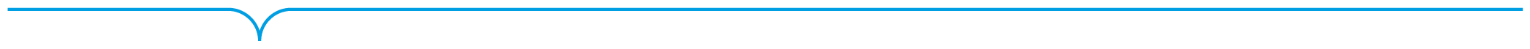 